EFFECT UREA-MOLASSES TREATED RICE STRAW FOR THE FATTENING OF EMACIATED BULL CALVES AT MOHADEVPUR UPAZILLA UNDER BAOGAON DISTRICT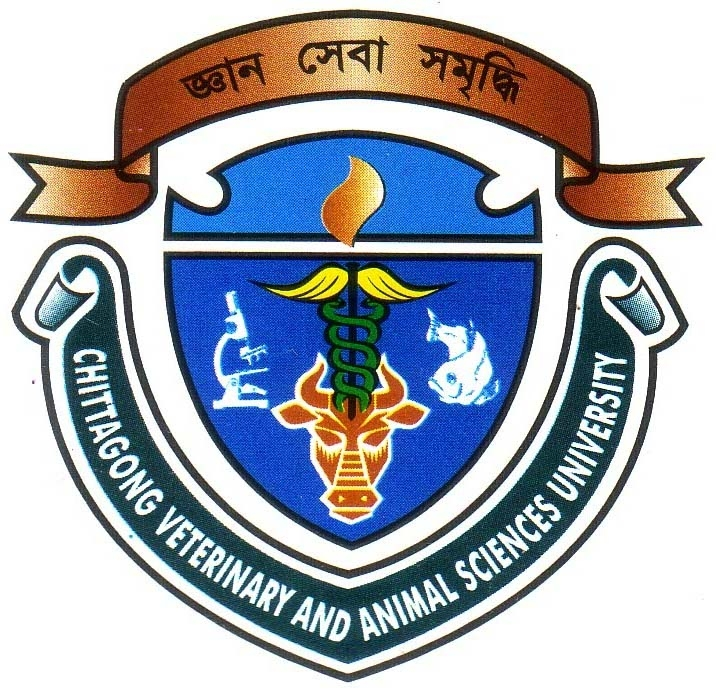 A REPORTByS. M. MUSHFIQUR RAHMANINTERN ID No: E-34 Roll No: 05/102Reg. No: 277Session: 2004-2005Faculty of Veterinary MedicineChittagong Veterinary and Animal Sciences UniversityEFFECT UREA-MOLASSES TREATED RICE STRAW FOR THE FATTENING OF EMACIATED BULL CALVES AT MOHADEVPUR UPAZILLA UNDER BAOGAON DISTRICTA REPORTByINTERN ID No: E-34 Roll No: 05 /102Reg. No: 277Session: 2004-2005Submitted to theFaculty of Veterinary MedicineChittagong Veterinary and Animal Sciences UniversityIn Partial Fulfillment of the Requirementsfor the DegreeofDoctor of Veterinary MedicineEFFECT UREA-MOLASSES TREATED RICE STRAW FOR THE FATTENING OF EMACIATED BULL CALVES AT MOHADEVPUR UPAZILLA UNDER BAOGAON DISTRICTA REPORTByS. M. MUSHFIQUR RAHMANApproved as to style and content by:Chittagong Veterinary and Animal Sciences University